АДМИНИСТРАЦИЯ ГОРОДА НОРИЛЬСКА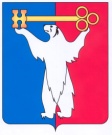 КРАСНОЯРСКОГО КРАЯРАСПОРЯЖЕНИЕ20.05.2022		                            г. Норильск			                   № 2588О внесении изменений в распоряжение Администрации города Норильска 
от 26.07.2016 № 3713В целях приведения отдельных правовых актов Администрации города Норильска в соответствие с требованиями действующего законодательства Российской Федерации, Внести в Положение об Управлении экономики Администрации города Норильска, утвержденное распоряжением Администрации города Норильска 
от 26.07.2016 № 3713 (далее – Положение), следующие изменения: Пункты 2.11, 3.3.2, 3.3.3, 3.3.6, 3.11.10 Положения исключить. Пункты 3.3.4, 3.3.5, 3.3.7 Положения считать пунктами 3.3.2, 3.3.3, 3.3.4 Положения соответственно.Разместить настоящее распоряжение на официальном сайте муниципального образования город Норильск.Глава города Норильска                                                                            Д.В. Карасев